Полет на воздушном шаре(группа девочек, группа мальчиков)Цель: сплочение коллектива детей, построение эффективного командного взаимодействия.Задачи:Формирование и усиление общего командного духа путем сплочения детей;Развитие ответственности и вклада каждого участника в решении поставленных задач;Получение эмоционального и физического удовольствия от результатов совместной деятельности;Осознание себя командой.Ход занятияРазминка:«Растопи лед»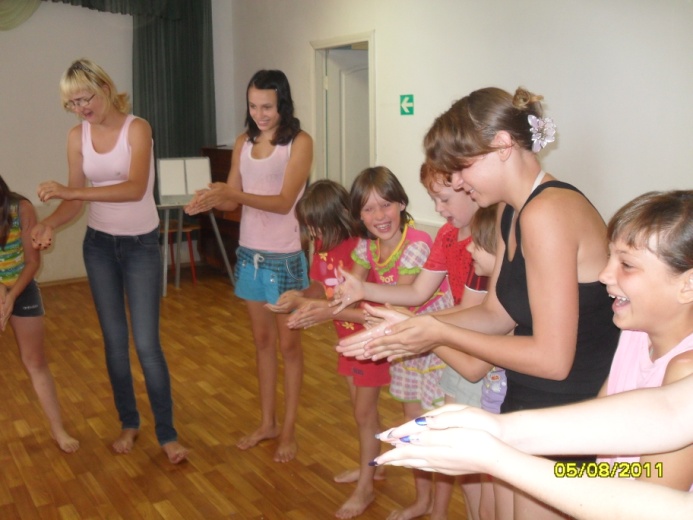 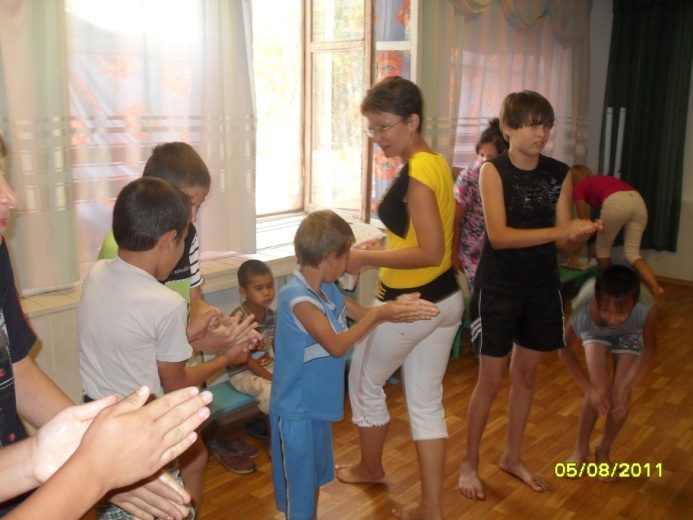 «Волосы»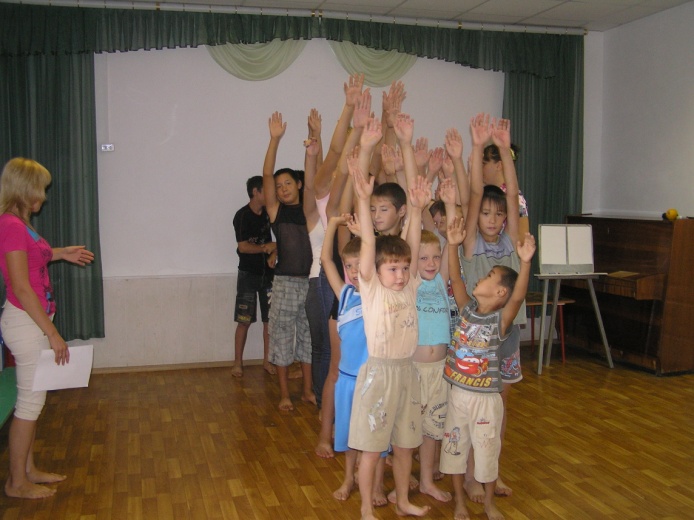 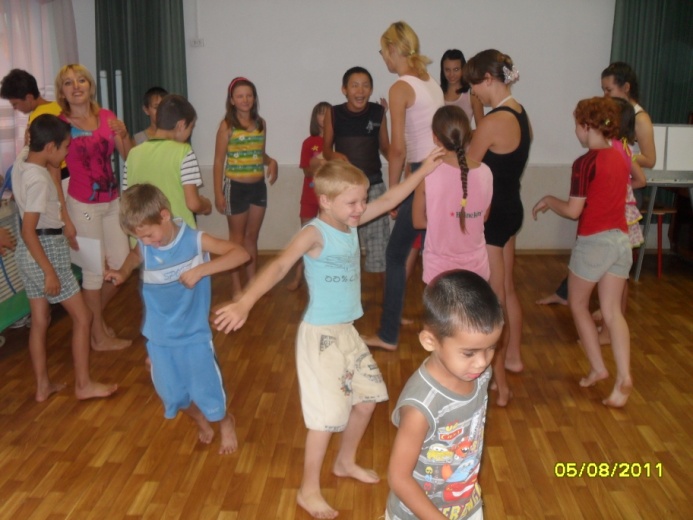 Погружение в игру:Что взять с собой в путешествие?«Назови слово на букву…»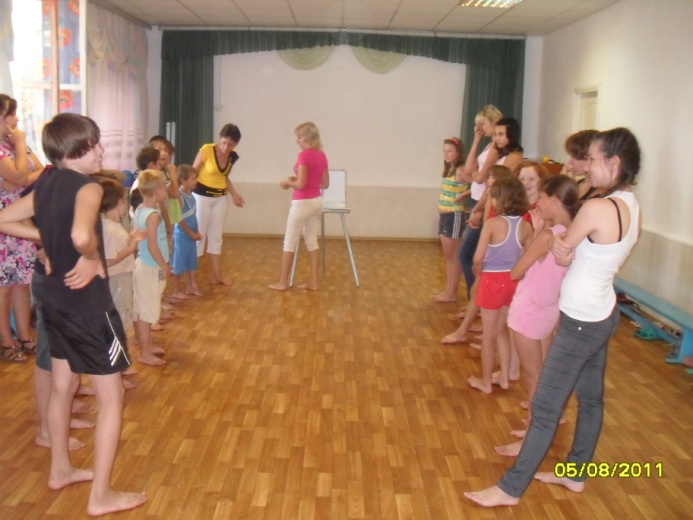 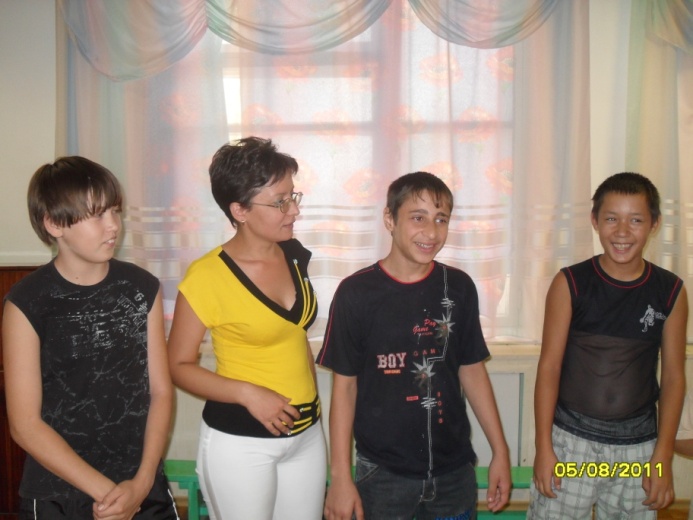 Сооружаем  воздушный шар, сигнал о готовности.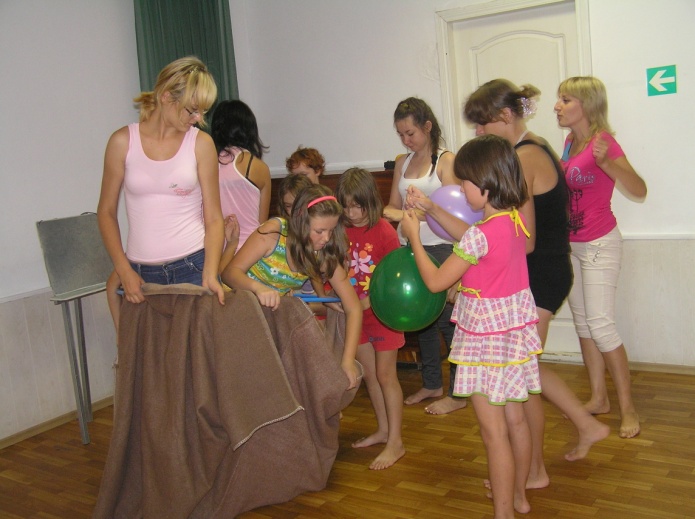 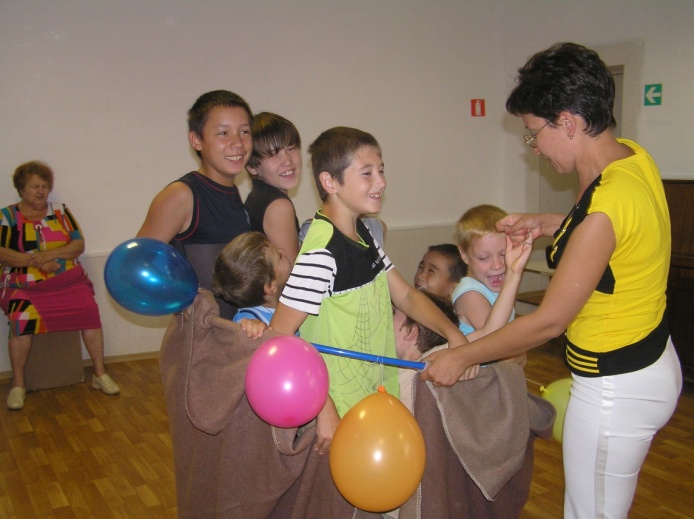 Релаксация.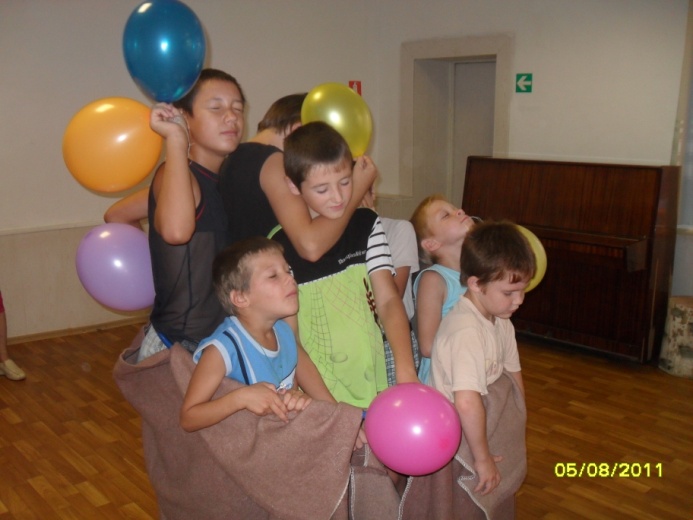 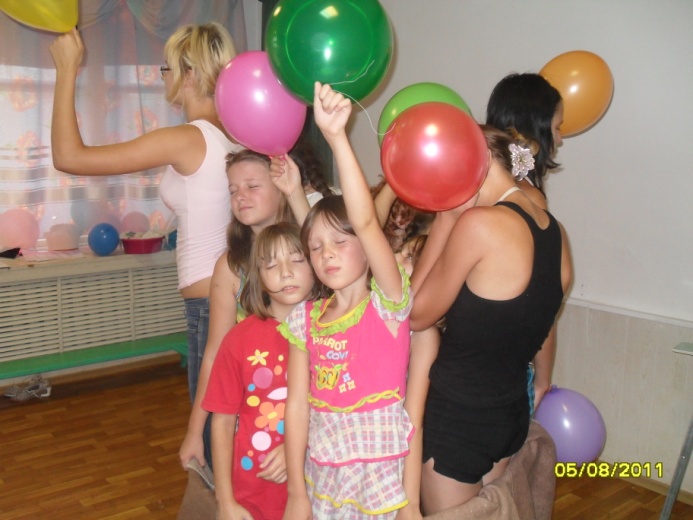 Блок.  Налетел жаркий тропический ветер – как же охладиться?«Замороженная футболка»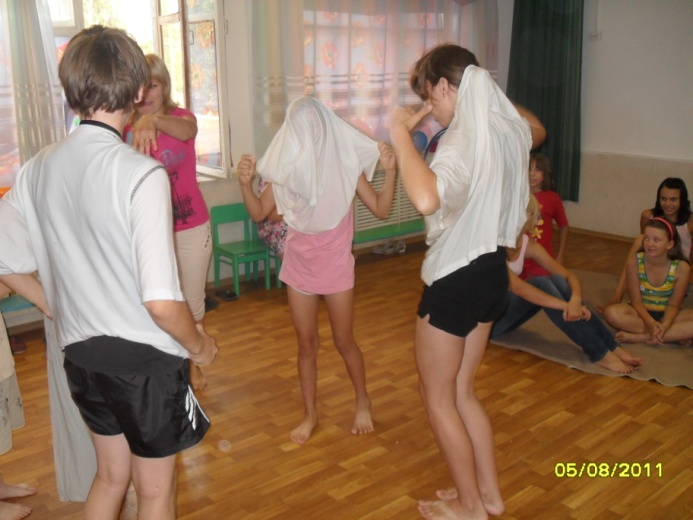 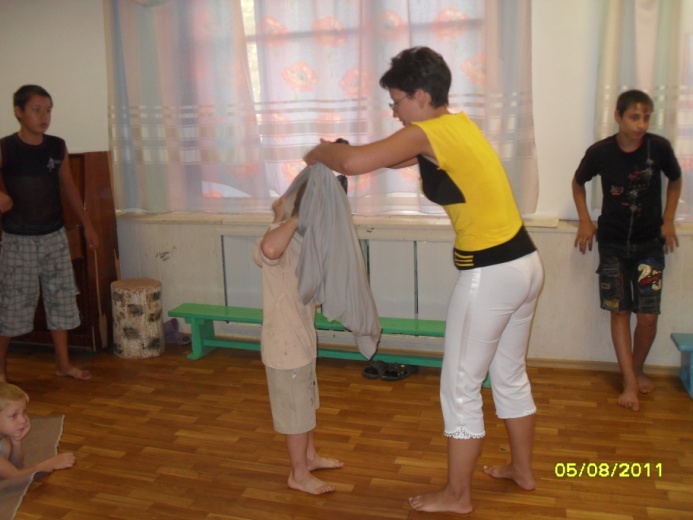 «Опусти конфету»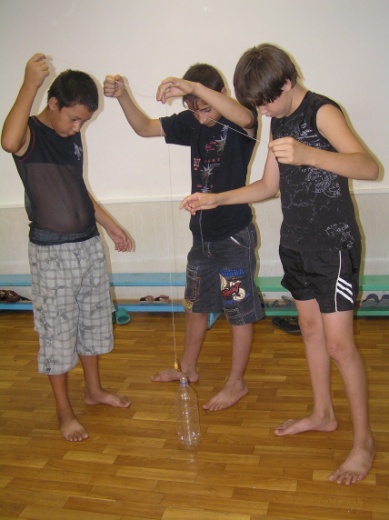 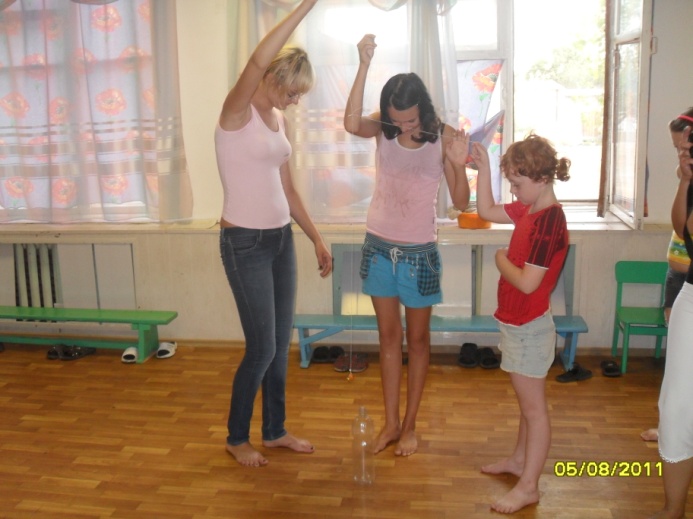 блок.«Стыковка»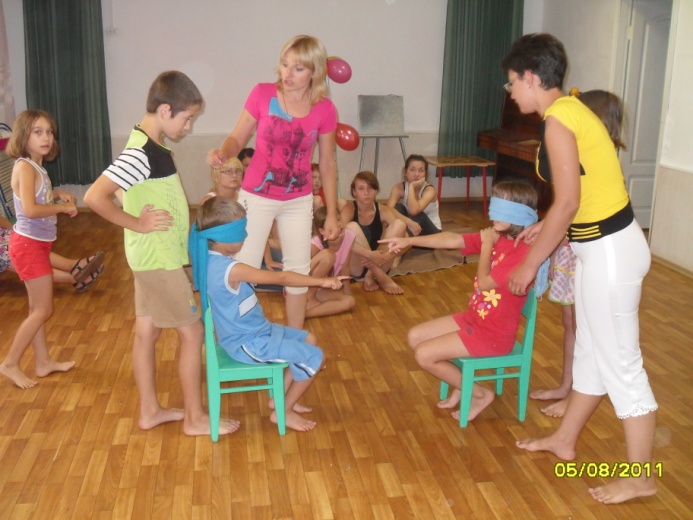 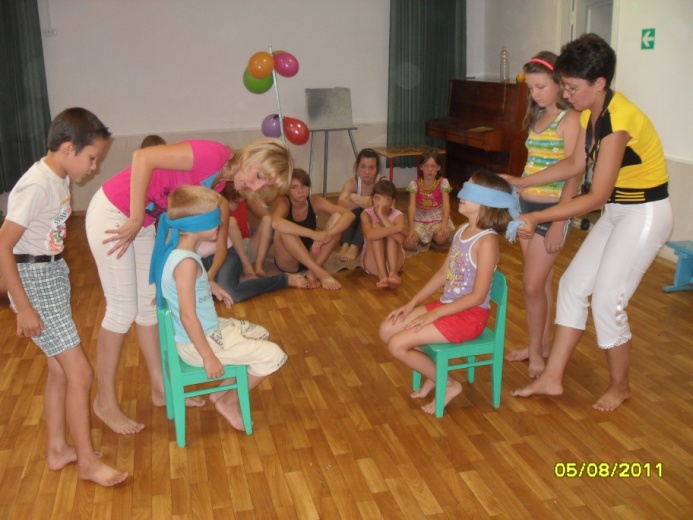 «Стыковка – 2»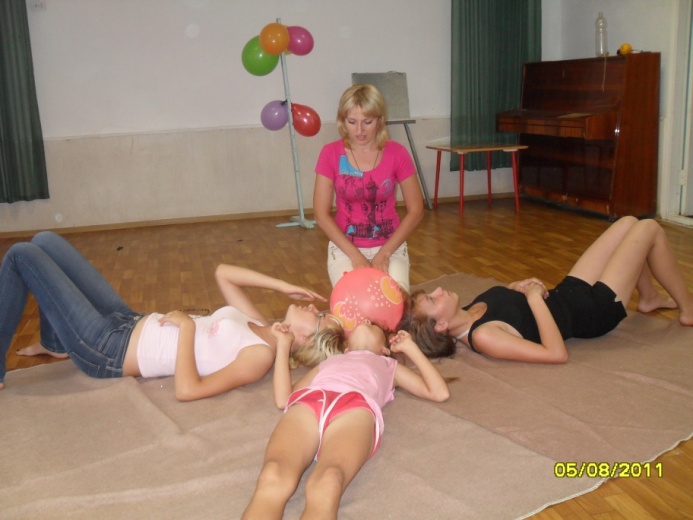 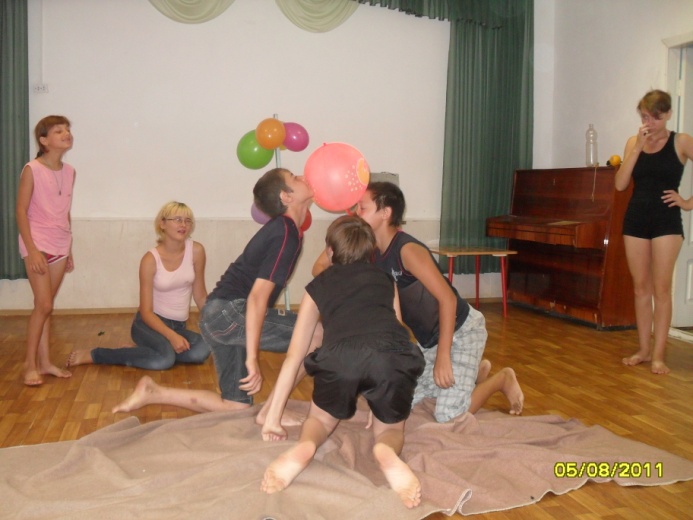 3 блок. Дует холодный арктический ветер – необходимо согреться.«Лопни шар»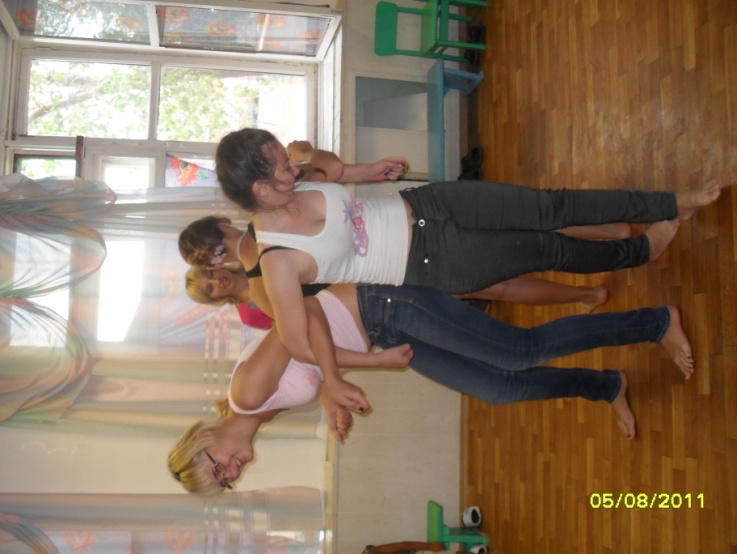 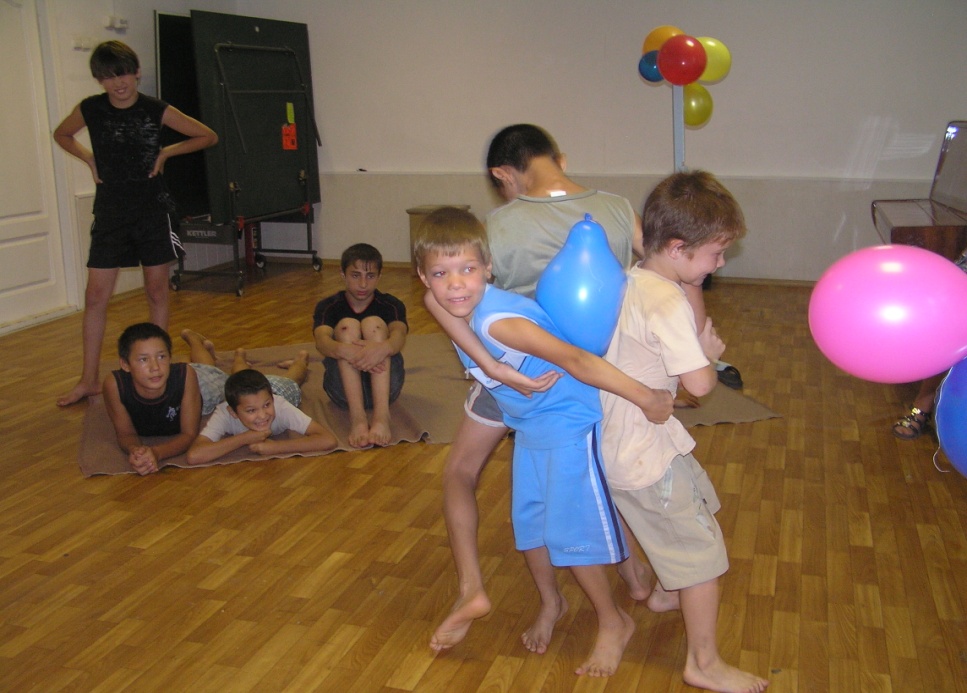 4 блок.  Во время полета все проголодались - совершаем привал.«Накорми соседа»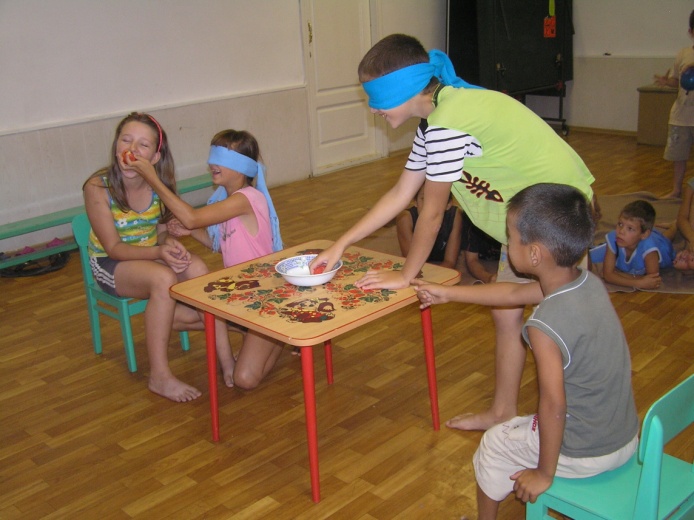 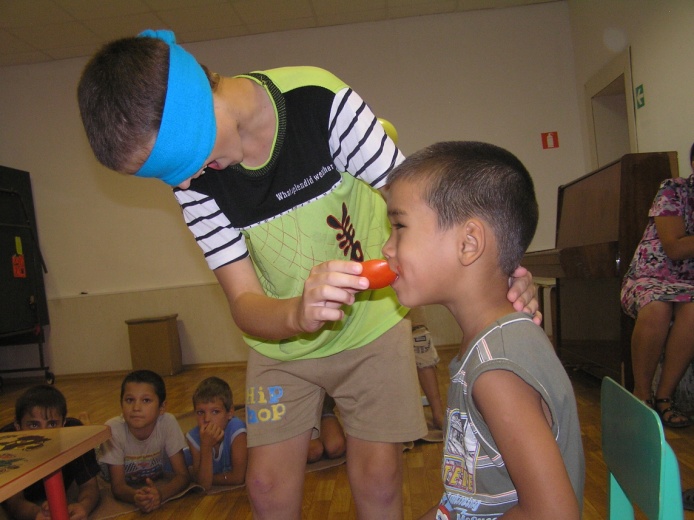 «Сочный арбуз»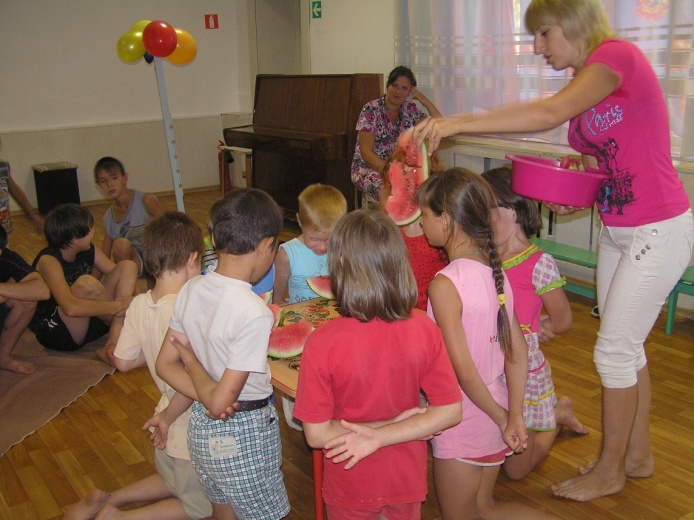 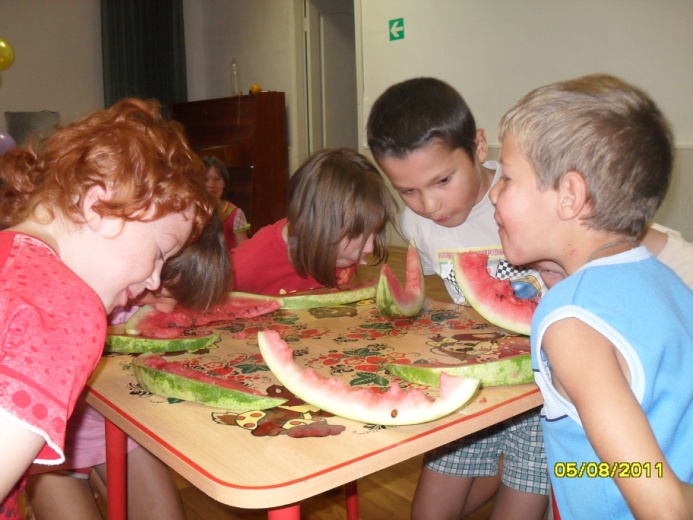 «Кот в мешке»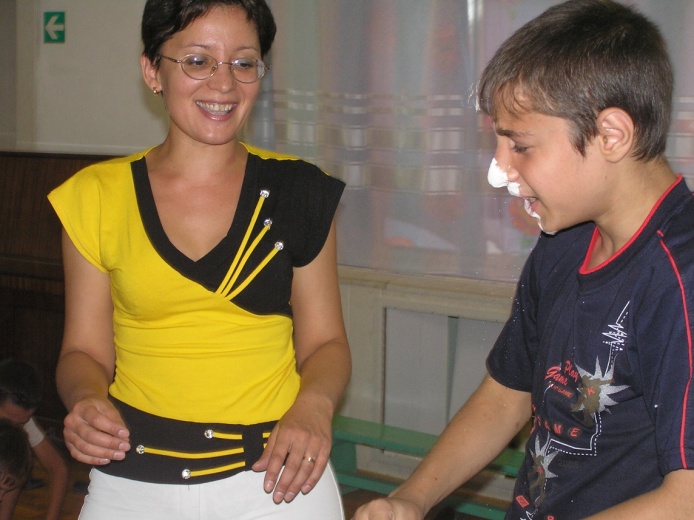 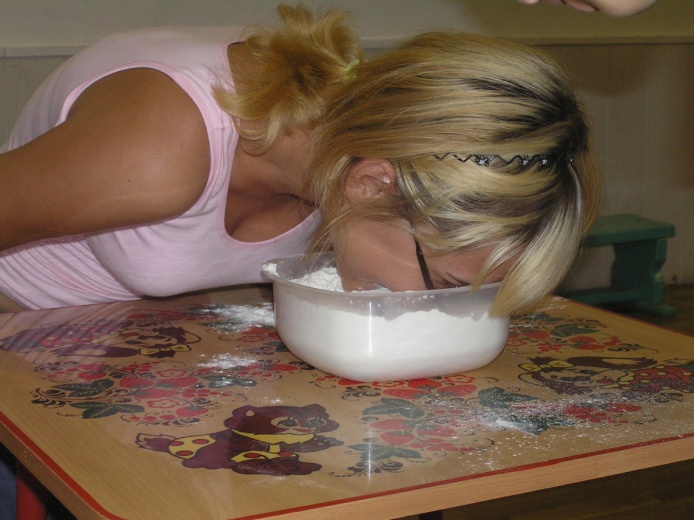 5 блок.  Путешествие подходит к концу.«Составь рассказ»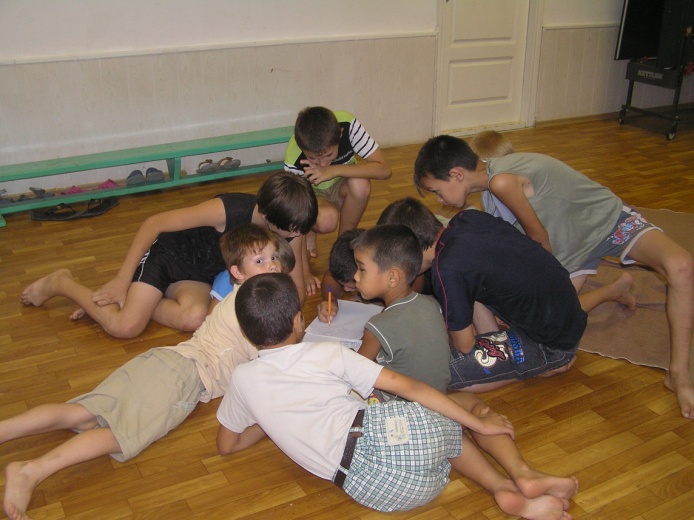 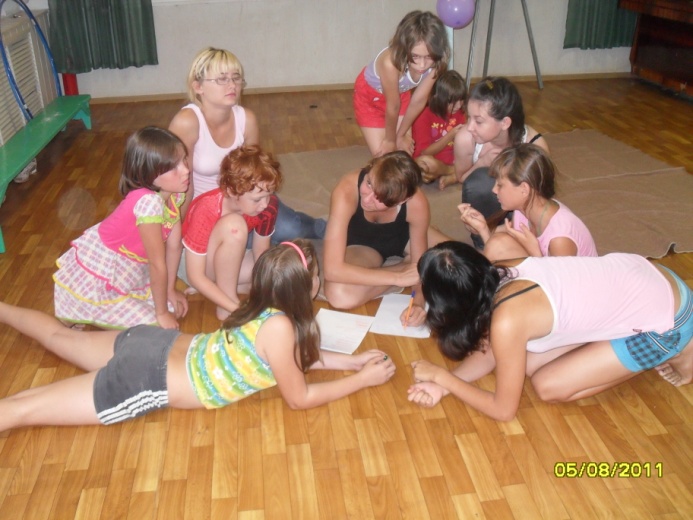 Релаксация.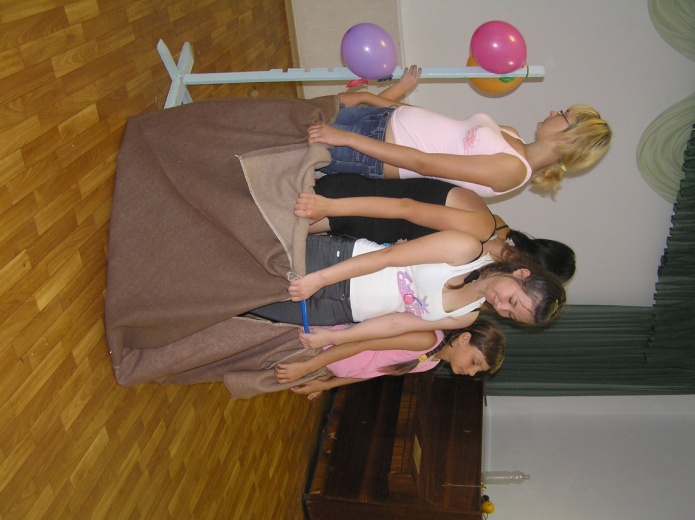 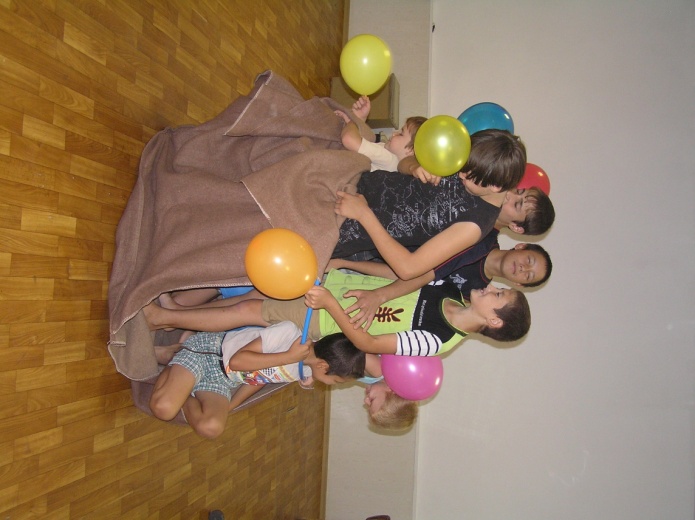 Рефлексия занятия. Подведение итогов.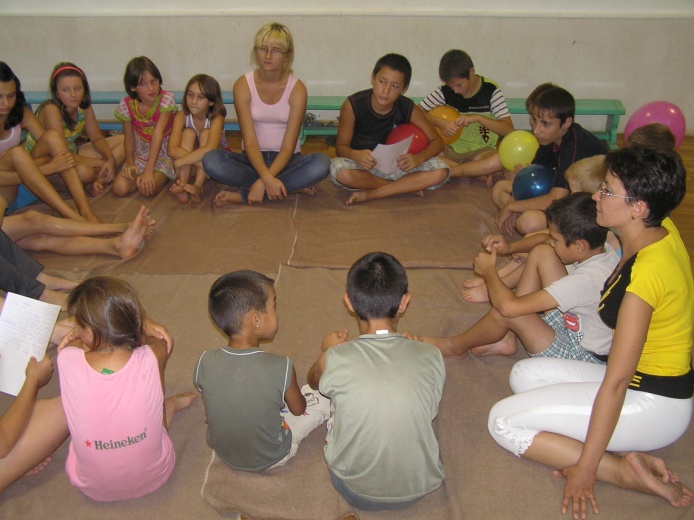 Финальный счет:девочки – 3шарика                                                                     мальчики – 6 шариков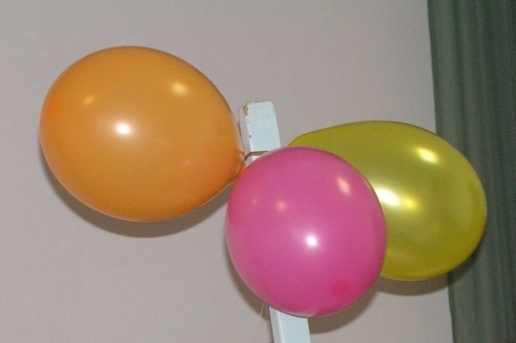 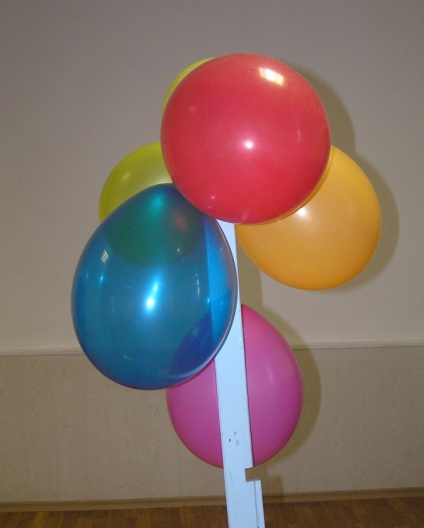 